        БОЙОРОҠ                                                                              Р А С П О Р Я Ж Е Н И Е № 47к                                                                                                           от  31 августа  2018 года«Об увольнении  работникапо  благоустройству  населенных пунктов .»1.В  связи  с  окончанием   срока  трудового  договора уволить    работника  по  благоустройству    Файзуллину  Альфинур  Нажиповну   с 31  августа 2018 года.Глава  администрации :                                             А.М.АлтынбаевБАШКОРТОСТАН РЕСПУБЛИКАЫ ИШЕМБАЙ РАЙОНЫ МУНИЦИПАЛЬ РАЙОНЫКӨҘӘН АУЫЛ СОВЕТЫ АУЫЛ БИЛӘМӘҺЕ ХАКИМИӘТЕ453234,Башкортостан Республикаһы, Ишембай районы, Көҙән ауылы,Совет урамы,46.Тел.; 8(34794) 73-243, факс 73-200.Е-mail: kuzansp@rambler.ru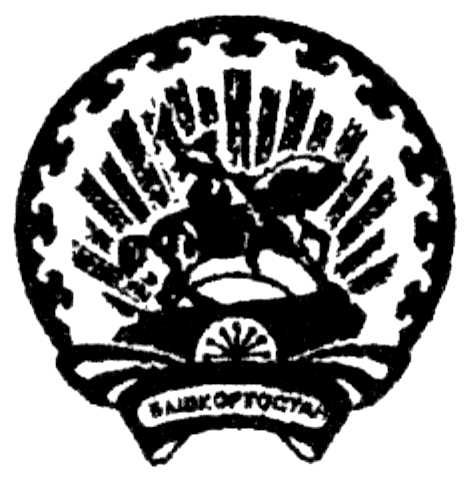 АДМИНИСТРАЦИЯСЕЛЬСКОГО ПОСЕЛЕНИЯКУЗЯНОВСКИЙ СЕЛЬСОВЕТ МУНИЦИПАЛЬНОГО РАЙОНАИШИМБАЙСКИЙ РАЙОН РЕСПУБЛИКИ БАШКОРТОСТАН453234, Ишимбайский район, с.Кузяново,ул. Советская, 46.Тел.:8(34794) 73-243, факс 73-200Е-mail: kuzansp@rambler.ru